Music Box Marvel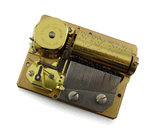 1. After gently winding the music box, listen to the sound     it produces. Is the sound very loud?  2. Now bring the music box in contact with a Styrofoam     or paper cup, tabletop, window, or other surface.  Is     the sound louder when the music box is in contact     with a solid object? Why do you suppose this is so?  3. Which of the objects makes the sound the loudest?      Which objects tend to be the least effective      amplifiers?